ΘΕΜΑ: <<Ενημερωτική εκδήλωση στα πλαίσια των  δράσεων δικτύωσης – ευαισθητοποίησης του Συμβουλευτικού Κέντρου Γυναικών Δήμου Περιστερίου>>.Στα  πλαίσια  της δικτύωσης  του  Συμβουλευτικού  Κέντρου  Γυναικών  με  τους  τοπικούς φορείς  του  Δήμου  Περιστερίου,  σας ενημερώνουμε σχετικά με  την  εκδήλωση για την ενημέρωση των μελών του 8ου ΚΑΠΗ, με στόχο την πρόληψη και την αντιμετώπιση της βίας  κατά  των  γυναικών,  που  θα  πραγματοποιηθεί στις 6/6/2014 ημέρα  Παρασκευή  και ώρα 10.00-11.30 με τις εξής θεματικές:Παρουσίαση  της  λειτουργίας  του  Συμβουλευτικού  Κέντρου  Γυναικών  του Δήμου Περιστερίου.Τι είναι η βία μεταξύ ερωτικών συντρόφων (ΒΕΣ) και ποιες οι μορφές τηςΟ «κύκλος της βίας»Πώς συνδέονται τα στερεότυπα των φύλων με τη ΒΕΣΜύθοι για τη ΒΕΣΤρόποι αντιμετώπισης της ΒΕΣΤην ενημέρωση θα συντονίσουν οι :Χρήστος Μπαλτζίδης, ΚοινωνιολόγοςΕλένη Μιχαλοπούλου, Ψυχολόγος, MScKοντού Βασιλική, Κοινωνική ΛειτουργόςΚοινοποίηση : Γραφείο Αντιδημάρχου, κας  Τσιώτα – ΜάρκουΔ/νση Κοινωνικής Πολιτικής & Ισότητας, κα ΤριανταφυλλοπούλουΤμήμα Κοινωνικής Πολιτικής, κα Λώλου Η ΥΠΕΥΘΥΝΗ ΤΗΣ ΔΟΜΗΣ   Ελένη Μιχαλοπούλου 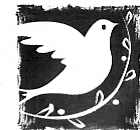 ΕΛΛΗΝΙΚΗ ΔΗΜΟΚΡΑΤΙΑΠεριστέρι :  27/05/2014Αρ.Πρωτ.:      109ΠΕΡΙΦΕΡΕΙΑ ΑΤΤΙΚΗΣΝΟΜΟΣ ΑΤΤΙΚΗΣΔΗΜΟΣ ΠΕΡΙΣΤΕΡΙΟΥ                                                 ΣΥΜΒΟΥΛΕΥΤΙΚΟ ΚΕΝΤΡΟ ΓΥΝΑΙΚΩΝ ΘΥΜΑΤΩΝ ΒΙΑΣ                                                                                            ΠΡΟΣ : ΑΝΤΙΔΗΜΑΡΧΟ κ. ΜΑΡΙΑ ΤΣΙΩΤΑ-ΜΑΡΚΟΥΔ/νση : Eθνάρχου Μακαρίου 1 (Κτίριο ΚΥΒΕ),      121 31, Περιστέρι, Αθήνα.Τηλ. 210 5783265E mail : skg@peristeri.gr